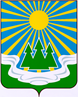 МУНИЦИПАЛЬНОЕ ОБРАЗОВАНИЕ«СВЕТОГОРСКОЕ ГОРОДСКОЕ ПОСЕЛЕНИЕ» ВЫБОРГСКОГО РАЙОНА ЛЕНИНГРАДСКОЙ ОБЛАСТИСОВЕТ ДЕПУТАТОВвторого созываРЕШЕНИЕ         от  20 июня  2017  года	      №  ( проект)        «О внесении изменений в решение совета депутатов МО  «Светогорское городское поселение» от 19.03.2013 г. № 12   «Об    утверждении   "Положения    об    Отделе по управлению  имуществом   муниципального образования «Светогорское городское поселение» Выборгского районаЛенинградской области"           В целях реализации Положения о порядке определения и размерах восстановительной стоимости зеленых насаждений на территории городов, поселков и других населенных пунктов Ленинградской области, утвержденного постановлением Губернатора Ленинградской области от 06.08.1998 N 227-пг, руководствуясь Федеральным законом от 6 октября 2003 года N 131-ФЗ "Об общих принципах организации местного самоуправления в Российской Федерации", Уставом муниципального образования «Светогорское городское поселение» Выборгского района Ленинградской области, совет депутатов     РЕШИЛ:          1. Внести в решение совета депутатов муниципального образования «Светогорское городское поселение» Выборгского района Ленинградской области  от 19 марта 2013 года  № 12 "Об    утверждении   "Положения    об    Отделе по управлению  имуществом   муниципального образования «Светогорское городское поселение» Выборгского района Ленинградской области"   следующие изменения:	1.1. В пункте 2 Основные задачи и функции Отдела дополнить п.п. 2.1 пункт 11 словами: “..и решение вопросов, связанных с использованием, охраной, защитой и воспроизводством зеленых насаждений (деревьев и кустарников) на территории МО Светогорское городское поселение Выборгского района Ленинградской области".         1.2. Пункт 2 подпункт 2.2. пункт 35 изложить в следующей редакции:“35. осуществляет на территории МО контроль за соблюдением градостроительного законодательства, использованием и охраной земель по вопросам отнесенным к градостроительству, а также выдает разрешение на снос или пересадку зеленых насаждений и осуществляет восстановление фонда зеленых насаждений (деревьев и кустарников) МО.”          2. Настоящее Решение вступает в силу после его официального опубликования в газете «Вуокса».          3. Контроль за исполнением Решения возложить на постоянную действующую комиссию по экономике, бюджету и контролю за использованием муниципальной собственности (Смирнов Е.Д.)               Глава муниципального образования                «Светогорское городское поселение»                        Р.А. ГенераловаРассылка: дело, ОУИ, администрация, прокуратура, газета «Вуокса» 